Today’s Home Learning SummaryPlease upload your tasks to Microsoft Teams by Wednesday evening if possible.A more detail explanation of the tasks can be found below.Self- assessmentAfter completing your work today, maybe you could try self-assessing your work to show me how you got on with it?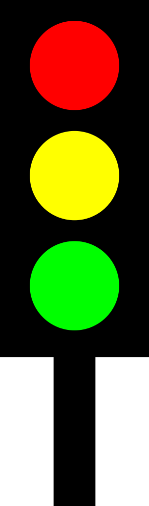 Red – It was tricky for me. I needed lots of support from an adult to complete it.Amber/yellow – It got on ok. I asked an adult for help when I needed it.Green – I got on very well. I completed this independently (on my own).Reading Tasks P3/2 Reading Groups are:If you are unsure what group your child is in please ask.Reading materials can be accessed at www.oxfordowl.co.uk REMINDER: Username: sthelensp32 Password: Workathome2020 (case sensitive for both UN and PW)The website can be temperamental, if it doesn’t work you can create your own username and password for free.Writing Tasks (Dictated sentences)Learning Intention: to listen to a dictated sentence and write what I hear, remembering core targets.Success criteria: I can use capital letters, spaces and full stops.: I can spell my common words and phoneme words correctly.TASK 2P3 and P2: Please listen to someone at home read out the sentences below (you can read it aloud 3 times for your child). Write what you hear! Try to remember core targets and try to sound out unfamiliar words. When turning in your work show me how you got on first time without correcting your mistakes – try to be honest and see if you can improve each week! If you are not sure of your spelling group, please ask. P3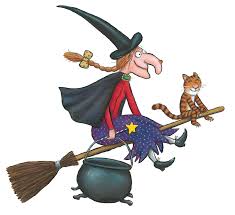 1. The theif ran back along the street carrying the letters her had stolen.2. I had to write the answers in my notebook. P2 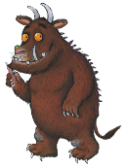 I eat good food at school.I came home from school with a new book.I have left five more cups over there.P2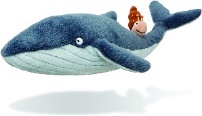 I like good food.I can see the duck, it made a little quack sound.We have a tree in the garden.3.Spelling Tasks (New phoneme and spelling words)Learn your words in any way that suits you. Then, look at the spelling menu on the page below and choose one way to practise your words.TASK 3: Choose one way to practise your common words and one way to practise your phoneme words from the spelling menu.Ask someone at home to test you on Friday to see if you have remembered how to spell your words.SPELLINGING GROUPSNew words will be issued each Tuesday.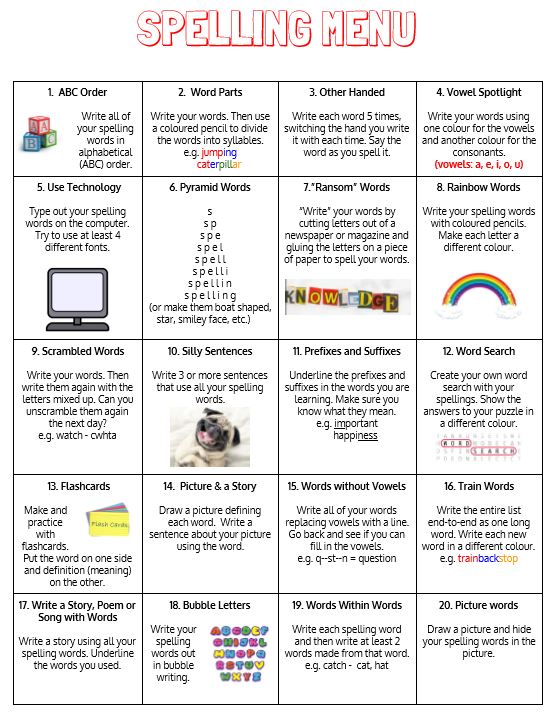 Numeracy Tasks (NL Sumdog Competition)IDL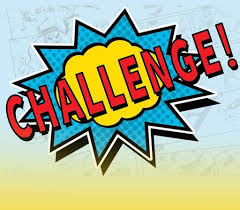 Primary 2 and 3 Challenge: Fitness Fun in the Sun Each week in June Primary 2 and 3 children will be given a new challenge which will be announced on a Monday.You must post a picture or video of yourself doing your challenge on your Class Microsoft Teams page by Friday evening. (If you haven’t already taken part this week you have a chance to catch up with the challenges you have missed).The prize: A digital certificate for you to keep and display in your home.We will also be awarding certificates to the class who has the most participants.Week 1: Miss Harper’s Challenge - Toilet Roll Challenge Week 2: Miss Williamson’s Challenge – Cha cha plankWeek 3: Mrs Hasselstrøm’s Challenge – Steps and Selfie Challenge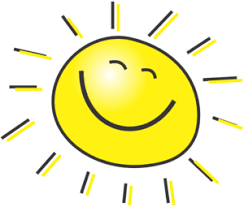 Week 4: The ULTIMATE ChallengeWho is up for the CHALLENGE?Next up Mrs Hasselstøm’s Challenge:My challenge is the Step and Selfie ChallengeChoose one day this week to go out a walk with your family and track your steps while you do it. You could do this on an iphone, watch or device.Screen shot the amount of steps walked at the end and post this on your class Microsoft teams page along with a selfie of you out your walk!Happy walking and selfie taking!Remember you must upload your photo to your Microsoft Team by Friday.Have fun and good luck, Mrs HasselstrømRemember to upload a photo/video to Microsoft Teams for your teacher to see by Friday! TASKPrimary 3Primary 2TASK 1 - ReadingComprehension TaskComprehension TaskTASK 2 –WritingDictationDictationTASK 3 –SpellingSpelling MenuAssessmentTASK 4 –MathsAdding 10 and multiples of 10 revisionAdding ones within 20 revisionTASK 5 –IDLFun in the Sun Challenge 3-Step and selfie challengeFun in the Sun Challenge 3-Step and selfie challengeRoom on the Broom The Gruffalo 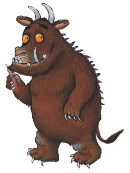 Snail on the Whale 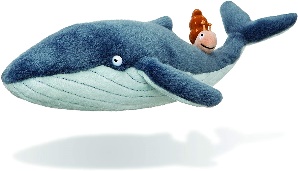 Your Oxford Owl Book is:Peter and the WolfPg16-30Write out the main points of this section.Your Oxford Owl Book is:Dragon DangerComplete activity 1 and 2 at the top of the page online.Your Oxford Owl Book is:Ant and the babyComplete activity 1 and 2 at the top of the page online.Room on the Broom(P3 only)		The Gruffalo (P2)Snail on the Whale (P2) Common words: month, together, work, Sunday, SaturdayPhoneme: o (as in some)ASSESSMENT WEEK – No new wordsInstead of doing spelling menu… Again this week, test yourself on all of your stage 2 common words learned so far. You will find a copy of these in the files section on My Teams.

If you have time you can also try two words from each stage 2 phoneme group. These can also be found on My Teams files section.

How many can you read correctly?How many can you write correctly?ASSESSMENT WEEK – No new wordsInstead of doing spelling menu… Test yourself on all of your stage 1 common words learned so far. You will find a copy of these in the files section on My Teams.

If you have time you can also try two words from each stage 2 phoneme group. These can also be found on My Teams files section.

How many can you read correctly?How many can you write correctly?Circles (P3 and some P2)Squares (P2)Number FluencyBEFORE AND AFTER NUMBERS WITHIN 1000Choose any number within 1000 and identify the number before and after/10 before and after that number.Number FluencyHELICOPTER RESCUEFind the number in between.https://www.topmarks.co.uk/learning-to-count/helicopter-rescueChoose 1-100 optionMental Mathshttps://www.topmarks.co.uk/maths-games/daily10Level 2AdditionUp to 100 – 10 MoreMental Mathshttps://www.topmarks.co.uk/maths-games/daily10Level 1 AdditionUp to 20 adding onesMain Learning: Adding 10 and multiples of 10 revisionMental Maths Trainhttps://www.topmarks.co.uk/maths-games/hit-the-buttonChoose the addition train and then adding on 10 option.Then try these sums by adding on multiples of 10.45+20=34+50=74+50=54+30=14+50=33+20=20+60=54+10=46+30=39+40=Main Learning: Addition Number bondsRobot Additionhttps://www.topmarks.co.uk/addition/robot-additionChoose the up to 20 optionQR CODEScan this on mobiles and tablets to quickly open this web page.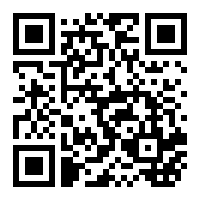 